                                                       г. ЯкутскО возобновлении тренировочных занятийВ соответствии с Указом Главы Республики Саха (Якутия) «О внесении изменений в отдельные правовые акты Главы Республики Саха (Якутия)» от 13 августа 2020 года № 1376, на основании приказа Управления физической культуры и спорта ОА города Якутска «О возобновлении тренировочных занятий» от 02 февраля 2021 года № 02-01/17,ПРИКАЗЫВАЮ:Организовать проведение тренировочных занятий спортсменов, членов сборных команд города Якутска по игровым видам спорта согласно расписаниям.Тренировочный процесс осуществлять с учетом рекомендаций Роспотребнадзора РС (Я).Контроль за исполнением настоящего приказа оставляю за собой.Директор                                       			п/п	           		Н.Г. Цыпандин   Муниципальное бюджетное учреждение дополнительного образования «Детско-юношеская спортивная школа №1» городского округа «город Якутск»(МБУ ДО ДЮСШ № 1)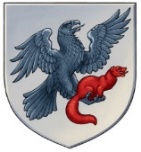 «Дьокуускай куорат» куораттааҕы уокуругун«1 нүɵмэрдээх оҕо спортивнай оскуолата»эбии үɵрэхтээhиҥҥэмуниципальнай бюджет тэрилтэтэ ул. Дзержинского 5, г. Якутск, 677000, тел/факс. (4112)34-14-62, тел. (4112)42-01-05, e-mail: dush1ykt@mail.ruул. Дзержинского 5, г. Якутск, 677000, тел/факс. (4112)34-14-62, тел. (4112)42-01-05, e-mail: dush1ykt@mail.ruул. Дзержинского 5, г. Якутск, 677000, тел/факс. (4112)34-14-62, тел. (4112)42-01-05, e-mail: dush1ykt@mail.ruПРИКАЗ«_03_» _февраля_ 2021 г.                                                                                          №01-08/  15                                                           ПРИКАЗ«_03_» _февраля_ 2021 г.                                                                                          №01-08/  15                                                           ПРИКАЗ«_03_» _февраля_ 2021 г.                                                                                          №01-08/  15                                                           